Presents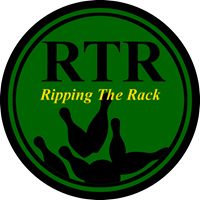 The Ripping The Rack Bowling Tour
$300 First Place GuaranteedUSBC SanctionedAwards for 300 and 800 at every eventRTR Tour at a glance15 event schedule100% of 210 HandicapMultiple Host CentersVaried, exciting formats!No membership feeGreat PayoutsUSBC SanctionedLots of Side ActionGreat for all level bowlersDETAILS: All events are handicapped, pay 1:7 prizes, pay 100% of prize money, include cash and awards. Tournament Rules are available at desk and are backed by USBC rules of sanctioned competition. Separate squad cuts of 1:7 plus at large cuts when applicable. Great competition for newer tournament bowlers or seasoned competitors. New Bowlers must register with RTR (No there is no membership fee!)Name:______________________________________________USBC#____________________________Home Center:________________________________________High Ave__________________________Bowling Jersey Size__________________Fav Color________________Fav Ball MFG_________________